Coordonnées du jeune :Nom :…………………………………Prénom :Date de naissance : Langue(s) parlée(s) (en plus du français) :Adresse postale :Adresse mail :Tél portable :Êtes-vous déjà parti(e) en Bavière (si oui, précisez l'année et le lieu) ?Pour les jeunes mineurs, coordonnées des représentants légaux :Adhésion au Comité de jumelage (case à cocher) La famille a déjà souscrit une adhésion au Comité de jumelage pour l’année 2022 Je demande une adhésion au Comité de jumelage (chèque de 12 euros ci-joint)Je, soussigné …………………………………………………………………Demande la pré-inscription de mon enfant au séjour organisé du 20 au 27 août 2022 à Beratzhausen. A ……………………………………. , le Signatures (des représentants légaux et du jeune mineur)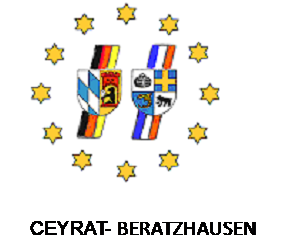                                                          Ceyrat le 15 mars 2022Comité de jumelage Ceyrat-Beratzhausen Séjour linguistique du 20 au 27 août 2022Pré-inscription avant le 23 mai 2022MèrePèreNom :Nom :Prénom :Prénom :Adresse postale :Adresse postale :Adresse mail :Adresse mail :Tél fixe :Tél fixe :           Tél portable :Tél portable :